Κόνιτσα 19/05/2023ΔΕΛΤΙΟ ΤΥΠΟΥΤΟ HAPPY TRAVELLER ΣΤΗΝ ΚΟΝΙΤΣΑ ΤΟ ΣΑΒΒΑΤΟ 20/5/2023 στις 17:30 ΣΤΟΝ ΣΚΑΙ  Happy Traveller στην Κόνιτσα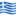 Αυτή την εβδομάδα ταξιδεύουμε στην πανέμορφη ακριτική κωμόπολη της Ηπείρου και εξερευνούμε τις γραφικές γωνιές της με τα πετρόκτιστα αρχοντικά, τα καλντερίμια και το θαυμαστό τοξωτό γεφύρι. 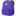 Θα πάμε πεζοπορία στο φαράγγι του Αώου και θα επισκεφθούμε την ιστορική μονή Στομίου. Θα περάσουμε από την συρμάτινη πεζογέφυρα που περνάει πάνω από το στενότερο και εντυπωσιακότερο σημείο του ποταμού. 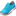 Θα φτάσουμε ως τα σύνορα με Αλβανία στο χωριό Μολυβδοσκέπαστος με το ομώνυμο μοναστήρι, και θα πάμε στο Μπουραζάνι για να δούμε από κοντά ελάφια.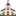 Θα επισκεφθούμε γραφικά χωριά χτισμένα μέσα σε καταπράσινα τοπία, θα δοκιμάσουμε τοπικά φαγητά και θα ζήσουμε την αυθεντική ηπειρώτικη φιλοξενία. 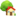 Happy Traveller στην ΚόνιτσαΤο Σάββατο 20/5 στις 17:30 στον ΣΚΑΙ (ΩΡΙΑΙΟ ΕΠΕΙΣΟΔΙΟ)